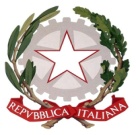 Ministero dell’IstruzioneIstituto Comprensivo “ILARIA ALPI”Via Salerno, 1 - 20142 MilanoTel 02 88444696 - Fax 02 88444704e-mail uffici: MIIC8DZ008@istruzione.itposta certificata: MIIC8DZ008@PEC.ISTRUZIONE.ITwww.icilariaalpi.edu.itVERBALE DEL CONSIGLIO DI CLASSE A.S. 2020/2021CONSIGLIO DI CLASSE DEL MESE  DI ……………Il giorno ……, del mese di……………, dell’anno………, alle ore …………, nei locali dell’I.C. “Ilaria Alpi”, presso la sede di Via Salerno, 1 ovvero telematicamente a mezzo dell’applicativo ……………………………… si è riunito il Consiglio di Classe della……… sez. ………… per discutere i seguenti punti all’O.d.G.:Con i genitori:Risultano assenti i docenti ……………………………………………………………………………………………………………………………………………………………………………………….. …………………Risultano assenti i genitori……………………………………………………………………………………………………………………………………………………………………………………….. …………………Risultano presenti le seguenti figure esterne (eventuale personale educativo, esperti esterni) ………………………………………………………………………………………………………………...Presiede il Dirigente Scolastico Prof Annarita Mercogliano / il Prof.…………………………..………su delega del Dirigente Scolastico. Funge da Segretario verbalizzante il Prof.  …………………….Alle ore ___:___, esaurita la discussione, la seduta è tolta.            IL SEGRETARIO                                                         IL COORDINATORE       ....................................................                  ...............................................................     Alle ore __:__, esaurita la discussione degli argomenti all’o.d.g., i docenti fanno entrare i rappresentanti dei genitori. Sono presenti i sigg. ………… .Una volta accolti i rappresentanti dei genitori, la discussione prosegue.OvveroAlle ore __:__, riscontrata l’assenza dei rappresentanti dei genitori, esaurita la discussione, la seduta è tolta.